Приложение № 5к Порядку  (Приложение №4 к Программе)ЗАКЛЮЧЕНИЕ МКУ «Комплексный центр ЛМР» о результатах проверки комплекта документов в составезаявки № 1 на предоставление субсидии на возмещение   части  затрат  на  строительство подъездных путей к сельскохозяйственным производственным объектам и обустройство территорий вокруг сельскохозяйственных производственных объектов.          В соответствии с Порядком предоставления субсидии  на возмещение   части  затрат  на  строительство подъездных путей к сельскохозяйственным производственным объектам и обустройство территорий вокруг сельскохозяйственных производственных объектов, МКУ «Комплексный центр ЛМР» провело проверку представленных документов ООО «Красный Октябрь»В ходе проверочных мероприятий установлено следующее:I. Соответствие участника отбора и представленных им документов требованиям ПорядкаII. Соответствие участника отбора условиям предоставления субсидииIII. Запрашиваемый объем субсидии 1V. Причины снижения размера субсидии (при необходимости)Сумма субсидии снижена до пределов доведенных лимитовV. Основания для отказа в предоставлении субсидииВыводы о результатах экспертизы: Заявка (участник отбора) не соответствует требованиям Порядка, предоставление субсидии нецелесообразно (с указанием пункта и раздела заключения).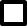  Заявка (участник отбора) соответствует требованиям Порядка, уполномоченный орган рекомендует предоставить субсидию в размере 1 450 000 рублей 00 копеек.«08» апреля 2021г.№ п/пНаправление проверкиЗаключение1231.Участник отбора поставлен на налоговый учет  в Ярославской области и осуществляет сельскохозяйственную деятельность на территории  Любимского муниципального района не менее 12 месяцев на дату обращения в уполномоченный органПоставлен 2.У участника отбора отсутствует неисполненная обязанность по уплате налогов, сборов, страховых взносов, пеней, штрафов, процентов, подлежащих уплате в соответствии с законодательством Российской Федерации о налогах и сборахОтсутствует 3.Участник отбора  юридическое лицо не находится в процессе реорганизации, ликвидации, в отношении него не введена процедура банкротства, деятельность участника отбора не приостановлена в порядке, предусмотренном законодательством Российской Федерации, а участники отбора - индивидуальные предприниматели не должны прекратить деятельность в качестве индивидуального предпринимателя;Не находится4.Участник отбора не является иностранным юридическим лицом, а также российским юридическим лицом, в уставном (складочном) капитале которого доля участия иностранных юридических лиц, местом регистрации которых является государство или территория, включенные в утвержденный Министерством финансов Российской Федерации перечень государств и территорий, предоставляющих льготный налоговый режим налогообложения и (или) не предусматривающих раскрытия и предоставления информации при проведении финансовых операций (офшорные зоны) в отношении таких юридических лиц, в совокупности превышает 50 процентов; Не является5.У участника отбора отсутствует просроченная задолженность по возврату в бюджет Любимского муниципального района субсидий, бюджетных инвестиций, предоставленных в том числе в соответствии с иными правовыми актами, и иная просроченная задолженность перед бюджетом Любимского муниципального районаОтсутствует 6.Участник отбора не получает средства из бюджета Любимского муниципального района на основании иных муниципальных правовых актов на цели, указанные в пункте 1.4  раздела 1 ПорядкаНе получал7.В реестре дисквалифицированных лиц отсутствуют сведения о дисквалифицированных руководителе, членах коллегиального исполнительного органа, лице, исполняющем функции единоличного исполнительного органа, или главном бухгалтере участника отбора, являющегося юридическим лицом, об индивидуальном предпринимателе и о физическом лице - производителе товаров, работ, услуг, являющихся участниками отбора;Отсутствует 8.Участник отбора выражает согласие на осуществление Администрацией Любимского муниципального района как главным распорядителем бюджетных средств и органами муниципального финансового контроля проверок соблюдения получателем субсидии условий, целей и порядка её предоставленияда № п/пНаправление проверкиЗаключение1231.Наличие документов, предусмотренных настоящим ПорядкомСоответствует  Наименование показателя Сумма (руб.) Затраты – за счёт собственных средств, всего1 736 145,00Подтвержденный объем субсидии (с указанием причин снижения размера субсидии)1 450 000,00Направление проверкиЗаключение12Не выполнены условия предоставления субсидии, предусмотренные пунктами 2.4. раздела 2 ПорядкаУсловия выполненыНе представлены (представлены не в полном объеме)документы, предусмотренные пунктом 2.5.   раздела 2 ПорядкаДокументы представлены в полном объемеПредставлены недостоверные сведения и документыСведения достоверныДиректор МКУ «Комплексный центр ЛМР»   А.Г. Петухов(подпись)(расшифровка подписи)